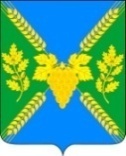 АДМИНИСТРАЦИЯ МОЛДАВАНСКОГО СЕЛЬСКОГО ПОСЕЛЕНИЯ КРЫМСКОГО РАЙОНАПОСТАНОВЛЕНИЕот  20.07.2017                                                                                                  № 91село МолдаванскоеОб определении специально отведённых мест для проведения встреч депутатов с избирателями, и перечня помещений, предоставляемых органами местного самоуправления Молдаванского сельского поселения Крымского района для проведения встреч депутатов с избирателями на территории Молдаванского сельского поселения Крымского районаВ соответствии с частью 5.3 статьи 40 Федерального закона                               от 6 октября 2003 года № 131-ФЗ «Об общих принципах организации местного самоуправления в Российской Федерации», п о с т а н о в л я ю:Определить специально отведённые места для проведения встреч депутатов с избирателями и перечень помещений, предоставляемых органами местного самоуправления Молдаванского сельского поселения Крымского района для проведения встреч с избирателями на территории Молдаванского сельского поселения Крымского района (приложение).Постановление подлежит размещению на официальном сайте Молдаванского сельского поселения Крымского района.Постановление вступает в силу со дня подписания.Глава Молдаванского сельского поселения Крымского района                                                                       А.В.Улановский Перечень помещений, предоставляемых для проведения встреч депутатов с избирателями на территории Молдаванского сельского поселения Крымского районаГлава Молдаванского сельскогопоселения Крымского района                                                      А.В.УлановскийПРИЛОЖЕНИЕк постановлению администрацииМолдаванского сельского поселения Крымского районаот 20.07.2017г.   № 91                          № п/пНаименование объектаАдрес1МБУ «Социально-культурный центр Молдаванского сельского поселения»с.Молдаванское, ул.Фрунзе,6а